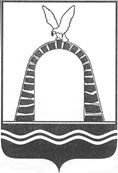 АДМИНИСТРАЦИЯ ГОРОДА БАТАЙСКАПОСТАНОВЛЕНИЕ от 22.01.2021 № 75г. БатайскОб утверждении 
Положения об Общественном совете 
при Администрации города БатайскаВ соответствии с частью 9 статьи 31 Устава муниципального образования «Город Батайск», Администрация города Батайска постановляет:1. Утвердить Положение об Общественном совете при Администрации города Батайска согласно приложению к настоящему постановлению.2. Признать утратившим силу постановление Администрации города Батайска от 12.02.2014 № 264 «Об утверждении Положения 
об Общественном совете при Администрации города Батайска».3. Настоящее постановление вступает в силу со дня опубликования 
в официальном печатном издании города Батайска.4. Контроль за исполнением  настоящего постановления возложить 
на первого заместителя главы Администрации города Батайска 
Волошина Р.П.Постановление вноситорганизационный отдел Администрации города БатайскаПОЛОЖЕНИЕоб Общественном совете при Администрации города Батайска1. Общие положения1.1. Общественный совет при Администрации города Батайска (далее – Общественный совет), создан в целях учета мнения общественных объединений и иных некоммерческих организаций, а также осуществления общественного контроля за деятельностью Администрации города Батайска  при осуществлении возложенных на нее полномочий.1.2. Общественный совет является постоянно действующим совещательно-консультативным органом при Администрации города Батайска.1.3. В своей деятельности Общественный совет руководствуется Конституцией Российской Федерации, федеральными законами, иными нормативными правовыми актами Российской Федерации, Уставом Ростовской области, областными законами, иными нормативными правовыми актами Ростовской области, Уставом муниципального образования «Город Батайск»,  иными муниципальными правовыми актами, а также настоящим Положением.1.4. Срок полномочий Общественного совета составляет три года 
и исчисляется со дня проведения первого заседания Общественного совета.1.5. Полномочия членов Общественного совета прекращаются со дня первого заседания Общественного совета нового состава.2. Задачи, функции и права Общественного совета2.1. Основными задачами Общественного совета являются:обеспечение взаимодействия организаций и граждан с Администрацией города Батайска;учет общественно значимых законных интересов организаций 
и граждан, защита прав и свобод человека и гражданина при реализации Администрацией города Батайска своих полномочий.2.2. Основными функциями Общественного совета являются:привлечение независимых от органов государственной власти экспертов, представителей общественных объединений и иных организаций, специалистов по направлениям деятельности Администрации города Батайска к содействию и участию в реализации их полномочий;внесение предложений по совершенствованию деятельности Администрации города Батайска;осуществление общественного контроля за деятельностью Администрации города Батайска;участие в организации и проведении тематических мероприятий, конференций, «круглых столов», семинаров, дискуссий с привлечением представителей общественности, профессионального сообщества;осуществление иных функций в целях реализации задач, возложенных 
на Общественный совет настоящим Положением.2.3. Общественный совет вправе:запрашивать и получать необходимые документы и иные сведения 
от структурных подразделений аппарата Администрации города Батайска, отраслевых (функциональных) органов Администрации города Батайска;приглашать на свои заседания представителей структурных подразделений Администрации города Батайска, отраслевых (функциональных) органов Администрации города Батайска и организаций города Батайска;направлять в Администрацию города Батайска заключения 
и предложения.3. Формирование Общественного совета3.1. Администрация города Батайска не позднее, чем за месяц 
до истечения срока полномочий Общественного совета размещает 
на официальном сайте Администрации города Батайска информацию 
о формировании общественного совета, в том числе порядок и сроки направления предложений по кандидатурам в члены Общественного совета 
и направляет уведомление о его формировании в Общественную палату Ростовской области.3.2. Предложения о кандидатах в члены Общественного совета вправе направлять Общественная палата Ростовской области, общественные объединения, осуществляющие свою деятельность на территории города Батайска (за исключением  политических партий).Общественная палата Ростовской области  и каждое общественное объединение вправе предложить не более одной кандидатуры в состав Общественного совета. Предложенная Советом Общественной палаты Ростовской области кандидатура члена Общественной палаты Ростовской области подлежит обязательному включению в состав Общественного совета3.3. Общая численность членов Общественного совета составляет 10 человек.3.5. Срок приема предложений не может быть менее 15 календарных дней. В случае, если в установленный срок поступили предложения менее чем по 10 кандидатам, срок приема предложений может быть продлен.3.6. Члены Общественного совета должны соответствовать следующим требованиям:иметь гражданство Российской Федерации и возраст от 21 года;проживать на территории Ростовской области;иметь опыт работы по профилю деятельности органа исполнительной власти Ростовской области, при котором формируется общественный совет, 
от 1 года;не иметь конфликта интересов, связанного с осуществлением деятельности члена Общественного совета.3.7. Членами Общественного совета не могут быть:лица, признанные судом недееспособными или ограниченно дееспособными;лица, имеющие неснятую или непогашенную судимость;лица, замещающие государственные должности Российской Федерации, государственные должности Ростовской области, государственные должности иного субъекта Российской Федерации, должности государственной гражданской службы (государственной службы иного вида), должности муниципальной службы, а также муниципальные должности;представители общественных объединений и иных некоммерческих организаций, которым в соответствии с Федеральным законом от 25.07.2002 № 114-ФЗ «О противодействии экстремистской деятельности» вынесено предупреждение в письменной форме о недопустимости осуществления экстремистской деятельности, – в течение одного года со дня вынесения предупреждения, если оно не было признано судом незаконным;представители общественных объединений и иных некоммерческих организаций, деятельность которых приостановлена в соответствии с Федеральным законом от 25.07.2002 № 114-ФЗ, если решение о приостановлении не было признано судом незаконным.3.8. Персональный состав Общественного совета утверждается распоряжением Администрации города Батайска.3.9. Полномочия члена Общественного совета прекращаются в случае:подачи им заявления о выходе из состава Общественного совета;вступления в законную силу вынесенного в отношении него обвинительного приговора суда;признания его недееспособным, безвестно отсутствующим или умершим на основании решения суда, вступившего в законную силу;его смерти;нарушения кодекса этики члена Общественного совета, в том числе систематического (3 и более) пропуска заседаний Общественного совета;в случаях, предусмотренных пунктом 5.6 раздела 5 настоящего Положения.4. Организация деятельности общественных советов4.1. В состав Общественного совета входят председатель Общественного совета, заместитель председателя Общественного совета, секретарь общественного совета и члены Общественного совета.4.2. Председатель, заместитель председателя и секретарь Общественного совета избираются Общественным советом из своего состава.Кандидатуры председателя, заместителя председателя и секретаря Общественного совета вправе выдвигать члены Общественного совета, председатель Батайской городской Думы – глава города Батайска 
и глава Администрации города Батайска.4.3. Председатель Общественного совета:осуществляет руководство его деятельностью, председательствует 
на его заседаниях и представляет Общественный совет во взаимоотношениях 
с государственными органами, органами местного самоуправления, организациями и гражданами;подписывает протоколы заседаний и другие документы общественного совета;формирует при участии членов Общественного совета и утверждает план работы на год, повестку дня заседания и состав иных лиц, приглашаемых на заседание Общественного совета;контролирует своевременное уведомление членов Общественного совета о дате, времени, месте и повестке дня предстоящего заседания, а также об утвержденном плане работы общественного совета;вносит предложения по проектам документов и иных материалов для обсуждения на заседаниях Общественного совета и согласует их;контролирует своевременное направление членам Общественного совета протоколов заседаний и иных документов и материалов;вносит предложения и согласовывает состав информации о деятельности Общественного совета, обязательной для размещения на официальном сайте Администрации города.4.4. Заместитель председателя Общественного совета:по поручению председателя Общественного совета председательствует 
на заседаниях в его отсутствие (в связи с отпуском, болезнью, командировкой и иными обстоятельствами);участвует в подготовке плана работы Общественного совета на год, формировании состава и иных лиц, приглашаемых на заседание Общественного совета;обеспечивает коллективное обсуждение вопросов, внесенных 
на рассмотрение Общественного совета.4.5. Секретарь Общественного совета:уведомляет членов Общественного совета о дате, времени, месте 
и повестке дня предстоящего заседания, а также об утвержденном плане работы Общественного совета на год;готовит и согласует с председателем Общественного совета проекты документов и иных материалов для обсуждения на заседаниях Общественного совета;ведет, оформляет, согласует с председателем Общественного совета 
и рассылает членам Общественного совета протоколы заседаний и иные документы и материалы;готовит и согласовывает с председателем Общественного совета состав информации о деятельности Общественного совета, обязательной 
для размещения на официальном сайте Администрации города Батайска 
и в информационно-телекоммуникационной сети «Интернет».4.6. Члены Общественного совета:4.6.1. Имеют право:вносить предложения по формированию повестки дня заседаний Общественного совета;участвовать в подготовке материалов по рассматриваемым вопросам;представлять свою позицию по результатам рассмотрения материалов при проведении заседания Общественного совета в срок не более 10 дней 
с даты направления им материалов;в установленном порядке знакомиться с обращениями граждан, в том числе направленными с использованием информационно-телекоммуникационной сети «Интернет», о нарушении их прав, свобод 
и законных интересов, а также с результатами рассмотрения таких обращений;оказывать Администрации города Батайска, содействие в разработке проектов нормативных правовых актов и иных юридически значимых документов;свободно выйти из Общественного совета по собственному желанию.4.6.2. Обладают равными правами при обсуждении вопросов 
и голосовании.4.6.3. Обязаны лично участвовать в заседаниях Общественного совета 
и не вправе делегировать свои полномочия другим лицам.4.7. Все члены Общественного совета участвуют в его деятельности 
на общественных началах.4.8. Всем членам Общественного совета выдаются удостоверения установленного образца (согласно приложению к настоящему Положению).4.9. В случае отсутствия председателя Общественного совета и (или) заместителя председателя Общественного совета и (или) секретаря Общественного совета их обязанности исполняют члены Общественного совета, уполномоченные председателем Общественного совета, либо, 
в случае невозможности принятия им соответствующего решения, избранные Общественным советом из своего состава.4.10. Заседания Общественного совета проводятся не реже одного раза 
в квартал.Заседания Общественного совета созываются его председателем 
по своей инициативе, по предложению главы Администрации города Батайска либо по требованию не менее чем половины членов Общественного совета.4.11. Проект повестки дня заседания Общественного совета формируется председателем Общественного совета по предложению членов Общественного совета и главы Администрации города Батайска.4.12. Члены Общественного совета информируются секретарем Общественного совета о дате, времени и месте проведения заседания 
в письменной или устной форме не позднее, чем за 3 дня до дня заседания.4.13. Рассмотрение вопросов и принятие решений по ним допускается только на заседаниях Общественного совета.Порядок проведения заседаний Общественного совета определяется 
его председателем.Заседание Общественного совета считается правомочным, если в нем участвует более половины от общего числа его членов.В заседании Общественного совета с правом совещательного голоса участвует главы Администрации города Батайска или уполномоченное им должностное лицо. На заседаниях Общественного совета вправе присутствовать иные работники Администрации города Батайска.4.14. Решения Общественного совета принимаются большинством голосов от числа членов Общественного совета, участвующих в заседании. 
В случае равенства голосов решающим является голос председательствующего на заседании  Общественного совета. 4.15. Решения Общественного совета закрепляются в протоколе заседания Общественного совета, который подписывается секретарем Общественного совета и утверждается председателем (председательствующим на заседании) общественного совета. Протокол должен быть утвержден в течение 5 рабочих дней со дня заседания.4.16. В протоколе заседания Общественного совета указываются:дата, время и место проведения заседания Общественного совета;утвержденная повестка дня заседания Общественного совета;фамилии, имена, отчества и должности, участвовавших в заседании членов Общественного совета и иных приглашенных лиц;принятые решения по вопросам повестки дня заседания Общественного совета.4.17. Протоколы заседаний Общественного совета хранятся 
в Администрации города Батайска в течение 5 лет.4.18. Протоколы заседаний Общественного совета или необходимые выписки из них направляются в течение 5 рабочих дней со дня заседания Общественного совета главы Администрации города Батайска.4.19. Решения Общественного совета носят рекомендательный характер.4.20. Организационно-техническое и (или) информационно-аналитическое обеспечение деятельности Общественного совета осуществляет Администрация города Батайска в пределах утвержденных бюджетных ассигнований, предусмотренных на обеспечение деятельности Администрации города Батайска в соответствии 
с решением о местном  бюджете.5. Конфликт интересов5.1. Конфликт интересов – ситуация, при которой личная заинтересованность члена Общественного совета либо воздействие (давление) на члена Общественного совета влияет или может повлиять на надлежащее исполнение им своих полномочий и при которой возникает или может возникнуть противоречие между личной заинтересованностью члена Общественного совета и законными интересами граждан Российской Федерации, общественных объединений способное привести к причинению вреда этим законным интересам.5.2. Под личной заинтересованностью члена Общественного совета, которая влияет или может повлиять на объективное осуществление им своих полномочий, понимается возможность получения членом Общественного совета доходов (неосновательного обогащения) в денежной либо натуральной форме, доходов в виде материальной выгоды непосредственно для члена Общественного совета, членов его семьи или близких родственников, а также для граждан Российской Федерации или общественных объединений, с которыми член Общественного совета связан финансовыми или иными обязательствами.5.3. Члены Общественного совета обязаны ежегодно до 30 апреля информировать председателя Общественного совета и главу Администрации города Батайска (в письменной форме), об отсутствии у них конфликта интересов, а новые члены Общественного совета – при их включении в состав Общественного совета.5.4. В случае возникновения у члена Общественного совета личной заинтересованности, которая приводит или может привести к конфликту интересов, либо при возникновении ситуации оказания воздействия (давления) на члена Общественного совета, связанного с осуществлением им своих полномочий, член Общественного совета обязан в кратчайшие сроки проинформировать об этом в письменной форме председателя Общественного совета.5.5. В случае возникновения у председателя Общественного совета личной заинтересованности, которая приводит или может привести 
к конфликту интересов, либо при возникновении ситуации оказания воздействия (давления) на председателя Общественного совета, связанного 
с осуществлением им своих полномочий, председатель Общественного совета обязан в кратчайшие сроки проинформировать об этом в письменной форме главу Администрации города Батайска.5.6. Председатель Общественного совета или глава Администрации, которым стало известно о возникновении у члена Общественного совета или председателя Общественного совета личной заинтересованности, которая приводит или может привести к конфликту интересов, обязан принять меры 
по предотвращению или урегулированию конфликта интересов, вплоть 
до прекращения полномочий члена Общественного совета или председателя Общественного совета, являющегося стороной конфликта интересов.Начальник общего отдела							Администрации города Батайска                                            В.С. Мирошникова Приложение к Положению ОБРАЗЕЦУДОСТОВЕРЕНИЯ ЧЛЕНА ОБЩЕСТВЕННОГО СОВЕТА ПРИ АДМИНИСТРАЦИИ ГОРОДА БАТАЙСКАВнешний разворот19,5 смВнутренний разворот19,5 смМП – место печатиПримечание: в образцах приведена не натуральная величина служебного удостоверенияГлава Администрации города БатайскаГ.В. ПавлятенкоПриложение к постановлениюАдминистрации города Батайскаот 22.01.2021  75ОБЩЕСТВЕННЫЙ СОВЕТ ПРИ АДМИНИСТРАЦИ ГОРОДА БАТАЙСКА                                    МПАДМИНИСТРАЦИЯ   ГОРОДА БАТАЙСКА                                                            Выдано «___» _______г.     г. Батайск        Действительно до                                «___» _________г.УДОСТОВЕРЕНИЕ № __ФАМИЛИЯИмя ОтчествоЧлен Общественного совета При Администрации города БатайскаГлава Администрации города Батайска            МП                 И.О. Фамилия      